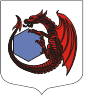 МУНИЦИПАЛЬНОЕ ОБРАЗОВАНИЕКУЗЬМОЛОВСКОЕ ГОРОДСКОЕ ПОСЕЛЕНИЕВСЕВОЛОЖСКОГО МУНИЦИПАЛЬНОГО РАЙОНАЛЕНИНГРАДСКОЙ ОБЛАСТИСОВЕТ ДЕПУТАТОВР Е Ш Е Н И Е№ 143 от «21» марта 2024 года г. п. КузьмоловскийО внесении изменений в решение совета депутатов муниципального образования Кузьмоловское городское поселение Всеволожского муниципального района Ленинградской области от 21 октября 2021 года № 282 «Об утверждении схемы размещения нестационарных торговых объектов на территории муниципального образования «Кузьмоловское городское поселение» Всеволожского муниципального района Ленинградской областиВ соответствии с частью 1 статьи 39.36 Земельного кодекса Российской Федерации, Федеральным законом от 28 декабря 2009 года № 381-ФЗ «Об основах государственного регулирования торговой деятельности в Российской Федерации», приказом комитета по развитию малого, среднего бизнеса и потребительского рынка Ленинградской области от 03.10.2022 № 25-п «О порядке разработки и утверждения схем размещения нестационарных торговых объектов на территории муниципальных образований Ленинградской области» по согласованию с комиссией по вопросам размещения (установки) и эксплуатации временных нестационарных торговых объектов на территории муниципального образования Кузьмоловское городское поселение Всеволожского муниципального района Ленинградской области (протокол от 18 марта 2024 года), Совет депутатов принялРЕШЕНИЕ:1. Внести следующие изменения в решение совета депутатов муниципального образования Кузьмоловское городское поселение Всеволожского муниципального района Ленинградской области от 21 октября 2021 года № 282 «Об утверждении схемы размещения нестационарных торговых объектов на территории муниципального образования «Кузьмоловское городское поселение» Всеволожского муниципального района Ленинградской области» (далее – Решение):1.1. Изложить «Лист 4» приложения 1 к Решению согласно приложению 1 к настоящему решению Совета депутатов.1.2. Изложить «Лист 7» приложения 1 к Решению согласно приложению 2 к настоящему решению Совета депутатов.1.3. Изложить в Приложении 2 к Решению строку с «Идентификационным номером НТО» - «8» в следующей редакции.1.4. В Приложении 2 к Решению после строки с «Идентификационным номером НТО» - «49», дополнить строками с «Идентификационным номером НТО» - «50» и «51» следующего содержания:2. Опубликовать настоящее решение в газете «Кузьмоловский вестник», приложение к газете «Всеволожские вести» и разместить на официальном сайте муниципального образования в информационно-телекоммуникационной сети «Интернет» www.kuzmolovskoegp.ru.3. Решение направить в уполномоченный орган – орган исполнительной власти Ленинградской области, уполномоченный Правительством Ленинградской области на осуществление деятельности по организации и ведению регистра муниципальных нормативных правовых актов Ленинградской области, для внесения в федеральный регистр муниципальных нормативных правовых актов.4. Решение вступает в силу после его официального опубликования.5. Контроль исполнения решения возложить на главу администрации.Приложение 1 к решению Совета депутатовот 21 марта 2024 года №143Лист №4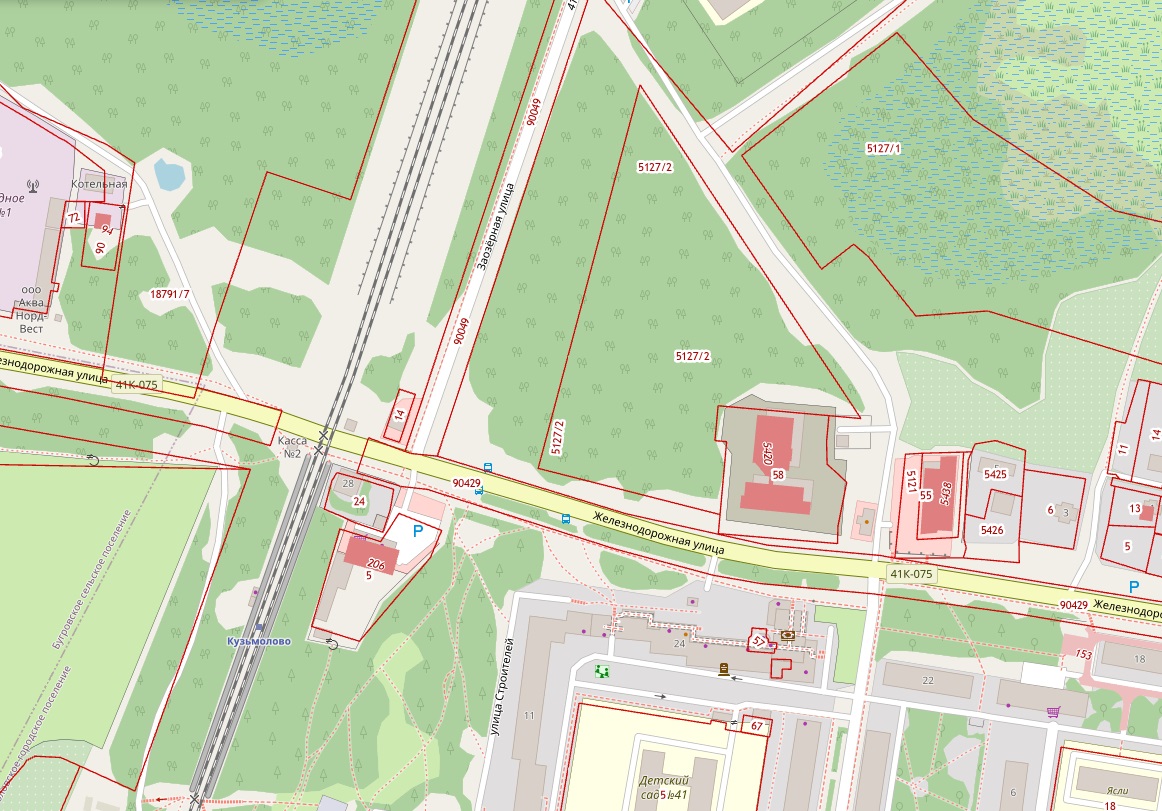                                                - границы территорий НТОПриложение 2 к решению Совета депутатовот 21 марта 2024 года №143Лист № 7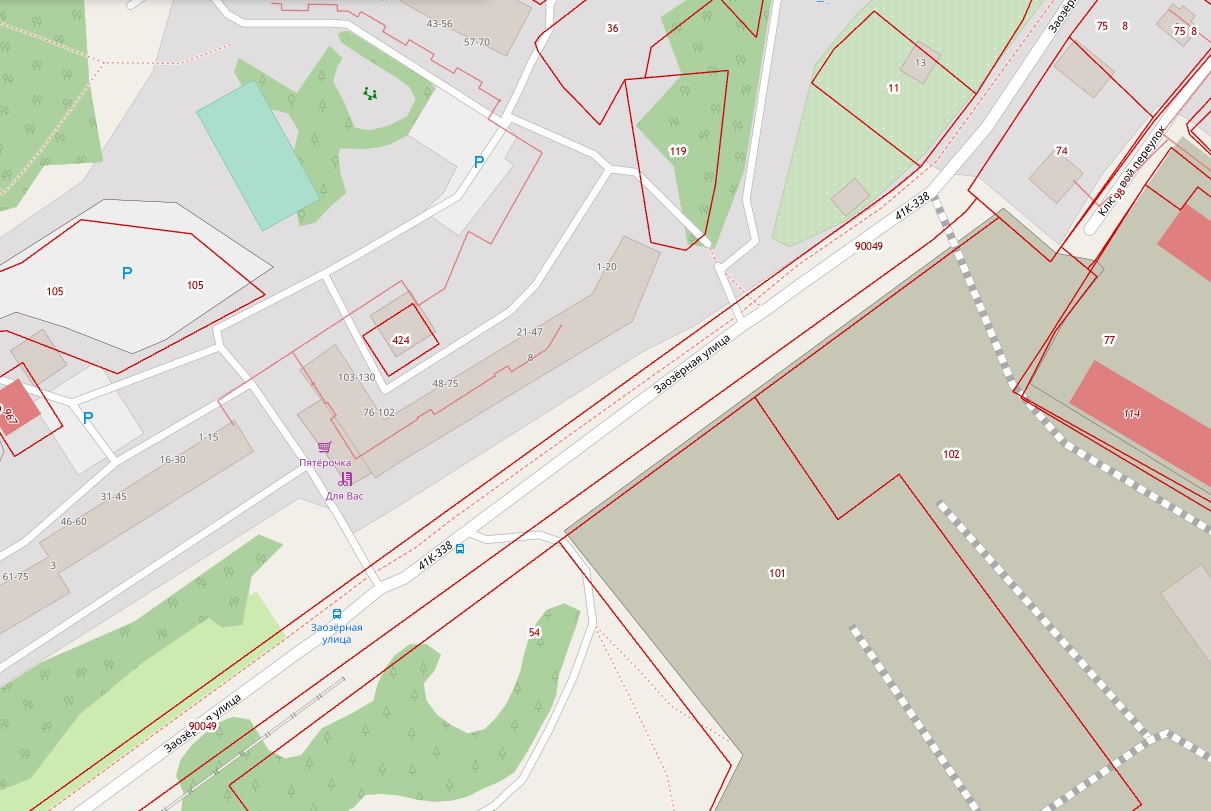         - границы территорий НТОКузьмоловское городское поселение8Ленинградская область, Всеволожский муниципальный район, Кузьмоловское городское поселение, г.п. Кузьмоловский, ул. Заозерная, на границе с земельным участком № 47:07:0508004:102Торговый павильонне более 50Продовольственные товары (универсальная специализация, смешанный ассортимент продуктов питания)ИППузанова Ю.А. 781143031810----До прекращения действия договораКузьмоловское городское поселение50Ленинградская область, Всеволожский муниципальный район, Кузьмоловское городское поселение, г.п. Кузьмоловский, пересечение ул. Железнодорожной и ЗаозернойТорговый павильонне более 50Продовольственные товары (универсальная специализация, смешанный ассортимент продуктов питания)ИППузанова Ю.А. 781143031810----До прекращения действия договораКузьмоловское городское поселение51Ленинградская область, Всеволожский муниципальный район, Кузьмоловское городское поселение, п. Кузьмоловский,               ул. Железнодорожная рядом с домом № 7ВТорговый павильонне более 50Непродовольственные товары (универсальная специализация, смешанный ассортимент);ИППузанова Ю.А.781143031810До прекращения действия договораГлава муниципального образованияКузьмоловское городское поселение                                              Ю.М. Спицын                                            